SECUENCIA DIDÁCTICA Tuxtla Gutiérrez, Chiapas; a _____ mes, 2022.*Nota: Favor de no modificar la estructura del formato.LicenciaturaUnidad de Competencia:Semestre:Grupo:Ciclo escolar:Horas por semestre:Clases por semana:Presentación:Propósito general:Competencias (Genéricas, Disciplinares, Profesionales)Actividad de aperturaSubcompetencia 1:Contenido por SubcompetenciaActividades e instrumentación didáctica(seguimiento)Horas de sesionesBibliografía y recurso utilizadoSubcompetencia:Contenido por SubcompetenciaActividades e instrumentación didáctica(seguimiento)Horas de sesionesBibliografía y recurso utilizadoSubcompetencia:Contenido por SubcompetenciaActividades e instrumentación didáctica(seguimiento)Horas de sesionesBibliografía y recurso utilizadoSubcompetencia:Contenido por SubcompetenciaActividades e instrumentación didáctica(seguimiento)Horas de sesionesBibliografía y  utilizadoEvidencia final/ EvaluacionesActividades e instrumentación didácticaHoras de sesionesBibliografía y material utilizadoActividades de cierreEvaluación a instrumentar:Referencias (Bibliografía básica, complementaria y recursos digitales)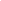 Nombre y firma  Director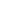 Nombre y firma  Secretaria Académica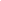 Nombre y firma  Coordinación Académica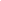 Nombre y firma Docente